      В  связи с существенным изменением  Федерального  закона  Российской Федерации от  06  октября  2003  года № 131-ФЗ « Об общих принципах организации местного самоуправления в Российской Федерации» а также Положением о публичных слушаниях на территории муниципального образования Лабазинский сельсовет Курманаевского района Оренбургской области (утверждено решением Совета депутатов от 23 апреля 2009 года № 116), постановляю:      1. Принять проект решения о внесении изменений и дополнений в Устав муниципального образования сельское поселение Лабазинский сельсовет согласно приложению.      2. Назначить публичные слушания по проекту решения о внесении изменений и дополнений в Устав муниципального образования сельское поселение Лабазинский сельсовет  с 26 ноября 2014 года  по 12 декабря 2014 года во всех населённых пунктах сельсовета:- слушания среди населения сёл  Суриково и Савельевки – 26 ноября 2014 года       в 18 часов местного времени по адресу: село Суриково, улица 8 Марта, 15– Домдосуга;- слушания – 01 декабря 2014 года в 18 часов местного времени по адресу: село Скворцовка, улица Молодёжная, 4 – Дом досуга;- слушания – 03 декабря 2014 года в 18 часов местного времени по адресу: село Озёрки, улица Центральная, 17 – Дом досуга;- слушания – 08 декабря 2014 года в 18 часов по местному времени по адресу: село Лабазы, улица Ленина, 54 – Дом творчества;- рассмотрение на заседании Совета депутатов с участием представителей общественности поселения – 15 декабря 2014 года в 15 часов местного времени по адресу: село Лабазы, улица Ватутина, 20 – здание администрации Лабазинского сельсовета.     2. Возложить подготовку и проведение публичных слушаний по проекту  решения о внесении изменений и дополнений в Устав муниципального образования сельское поселение Лабазинский сельсовет на оргкомитет в количестве 3-х человек в следующем составе:1) Гриднева Е.Н. – заведующая Лабазинским детским садом, депутат сельсовета (по согласованию);	2)  Гриднева И.А. – директор Лабазинского Дома творчества, депутат сельсовета (по согласованию);3)   Некрасов В.Н. – депутат сельсовета (по согласованию)     3. Контроль по подготовке и проведению публичных слушаний по проекту решения о внесении изменений и дополнений в Устав муниципального образования сельское поселение Лабазинский сельсовет  оставляю за собой.     4. Постановление вступает в силу со дня его опубликования в газете «Лабазинский вестник».Глава муниципального образования                                            В.А. ГражданкинРазослано: в дело, прокурору района, членам оргкомитета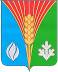             АдминистрацияМуниципального образования Лабазинский сельсоветКурманаевского района Оренбургской области         ПОСТАНОВЛЕНИЕ           12.11.2014 № 64-пО назначении публичных слушаний и обнародовании проекта решения о внесении изменений и  дополнений в Устав муниципального  образования сельское поселение Лабазинский сельсовет             